Důvodová zpráva:Dne 19. 11. 2014 přijal předseda Kontrolního výboru Zastupitelstva Olomouckého kraje Ing. Pavel Horák rezignaci pana Martina Vybírala, MBA, na členství v Kontrolním výboru Zastupitelstva Olomouckého kraje.Odstupující člen byl do výboru zvolen za ODS. Z tohoto důvodu bylo odstoupení z funkce člena výboru předáno do rukou předsedkyni klubu zastupitelů ODS Mgr. Markétě Záleské.Klub ODS nominuje na pozici člena Kontrolního výboru ZOK PhDr. Petra Sokola. Návrh změny spočívá:v rezignaci Martina Vybírala, MBA, na funkci člena výboru k 19. 11. 2014.ve zvolení nového člena Kontrolního výboru Zastupitelstva Olomouckého kraje s účinností 13. 12. 2014 – nominovaný: pan PhDr. Petr Sokol.(Počet členů Kontrolního výboru ZOK zůstává stejný – 15 členů).Personální složení Kontrolního výboru ZOK s návrhem změn:Kontrolní výbor ZOK (15 členů)Předseda: Horák Pavel, Ing.Odpovědný člen pro ROK: JUDr. Mag. iur. Michal Malacka, Ph.D., MBAHaltmar PetrHašková Jana, Ing.Kirchnerová JanaMádr VasilOšťádal Gabriel, Ing.Piňos Pavel, Mgr.Přichystal Jan, RNDr.Sedláček PetrSedlák Milan, Ing.Šimák Miroslav, Mgr.Tichý Michal, Ing. Vybíral Martin, MBA				návrh: PhDr. Petr Sokol Zahradníčková Markéta, Ing.Zima Vojtěch, Ing.Rada Olomouckého kraje (UR/53/13/2014) navrhuje Zastupitelstvu Olomouckého kraje vzít na vědomí rezignaci Martina Vybírala, MBA, na funkci člena Kontrolního výboru ZOK a zvolit členem Kontrolního výboru ZOK pana PhDr. Petra Sokola v souladu s návrhem usnesení k tomuto materiálu.Příloha: Rezignace člena Kontrolního výboru Zastupitelstva Olomouckého kraje (str. 2)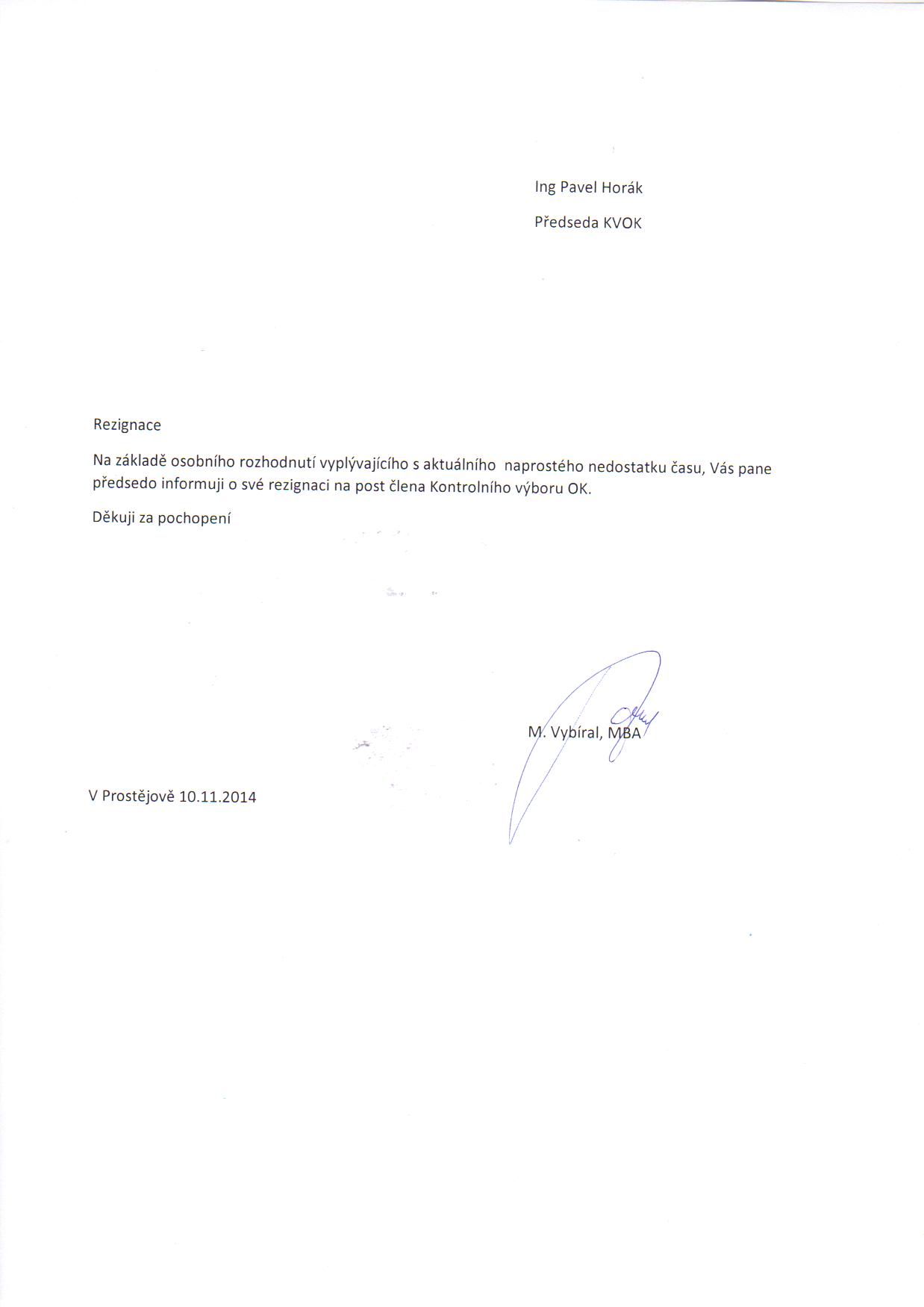 